У меня два гражданства: российское и другой страны. Нужно ли мне переписываться и как отвечать на вопрос о гражданстве?

Да, если вы проживаете в России, то пройти перепись нужно, независимо от того, какое у вас гражданство и есть ли оно вообще.

Вот как надо отвечать на вопрос о гражданстве.

Если вы гражданин Российской Федерации, ставьте отметку в соответствующей графе.

Гражданство другого государства также отмечайте, а в поле «Укажите какого» напишите название этой страны на русском языке. Например, Молдавия, Италия, Украина.

Если у вас сразу два иностранных гражданства, укажите одно из них по выбору.

Гражданства нет? Отметьте «без гражданства». Так же могут сделать люди, имеющие статус "неграждан" в странах Балтии.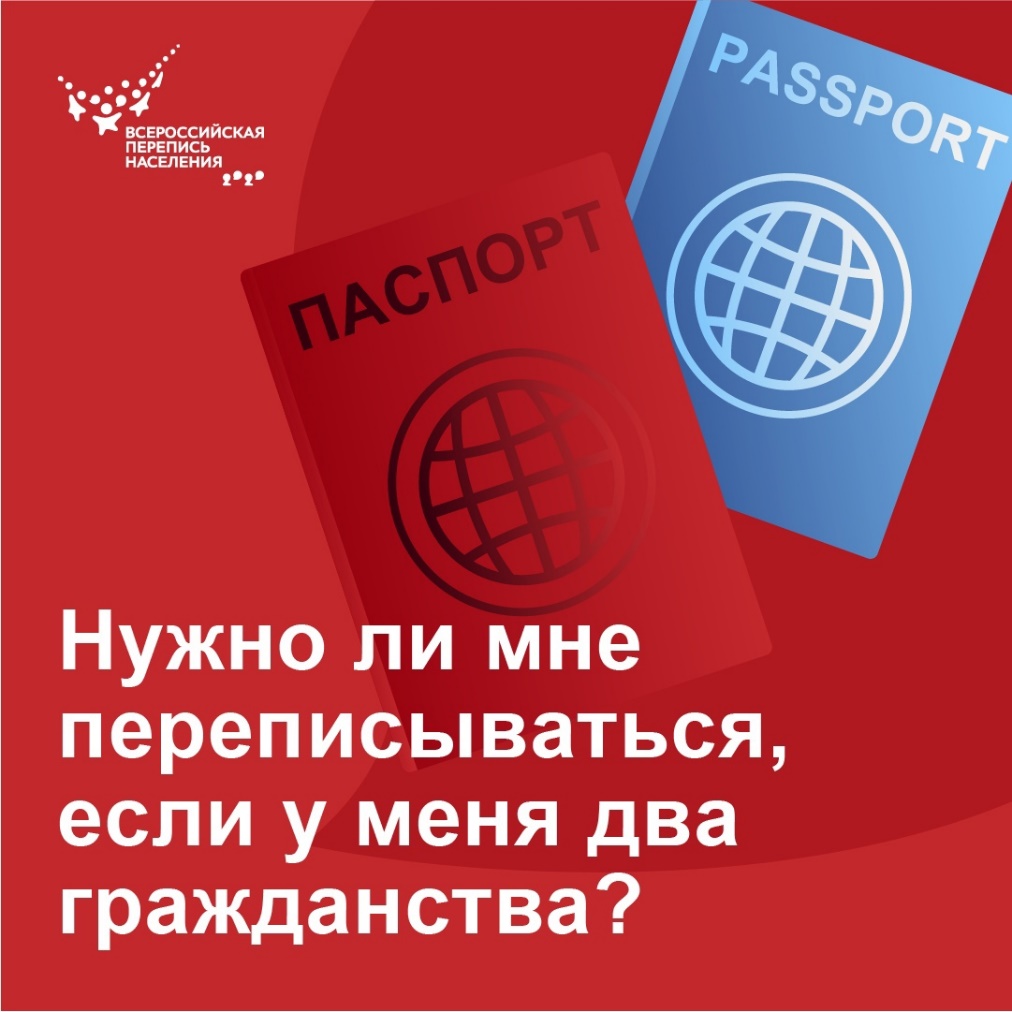 